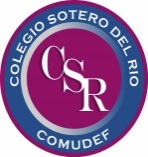                        Marzo 2023                  Profesora: Verónica Álvarez                  PRUEBA DE DIAGNÓSTICO HISTORIA    4° AÑOIdentificación:  ___________________________________________Instrucciones: Marca con una X la alternativa correcta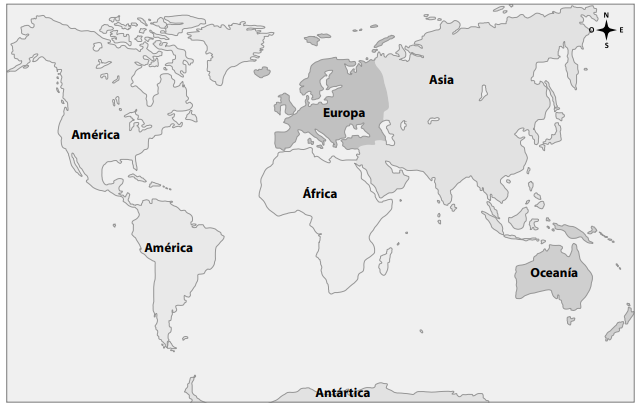 1- ¿Cómo se llama el continente más pequeño? ( 2 pts)A) Asia B) Europa C) América D) Oceanía2- ¿En qué continente se encuentra Chile? A)  En EuropaB)  En África. C)  En América. D)  En Asia. 3- ¿Cómo se llama el continente más frío?A)   AméricaB)  OceaníaC)  EuropaD)  Antártica4.- Escribe el nombre de cada representación geográfica. ( 6 pts)      MAPA                 PLANISFERIO            GLOBO TERRÁQUEO_________________________________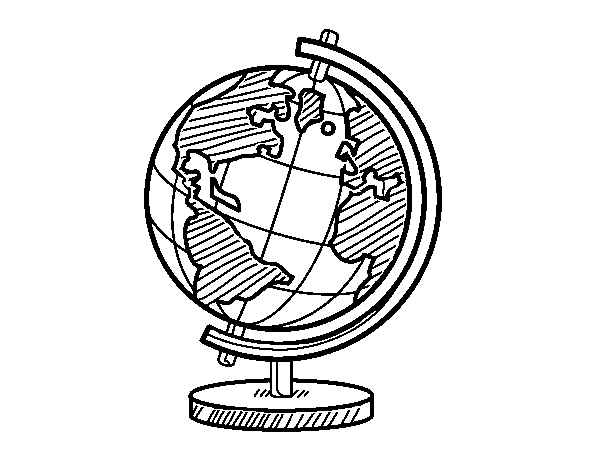 _____________________________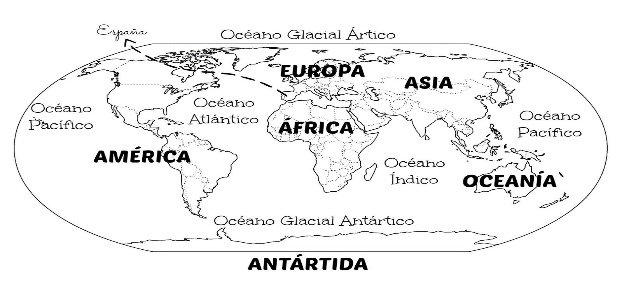               __________________________                    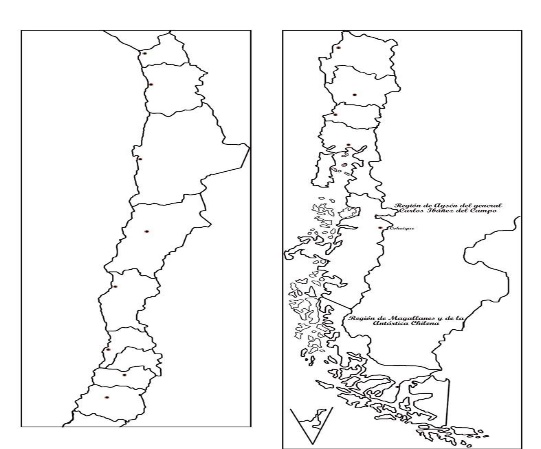 5.- Escribe el nombre de los continentes en el planisferio. ( 6 pts)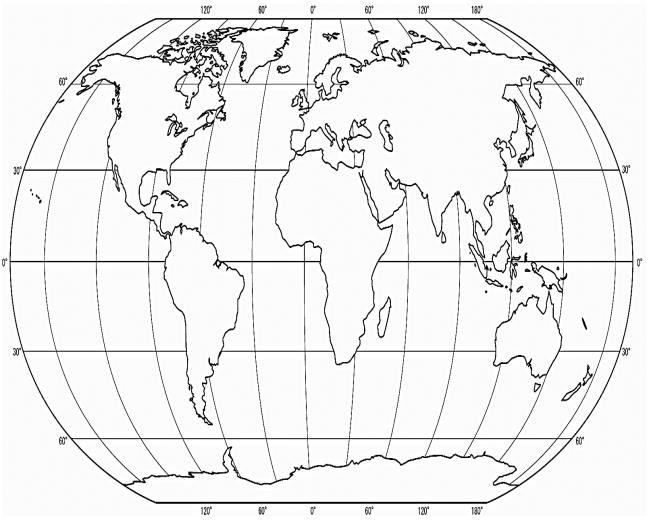 6.- Completa el esquema, y escribe el nombre de las líneas imaginarias de la     Tierra.( 5 pts)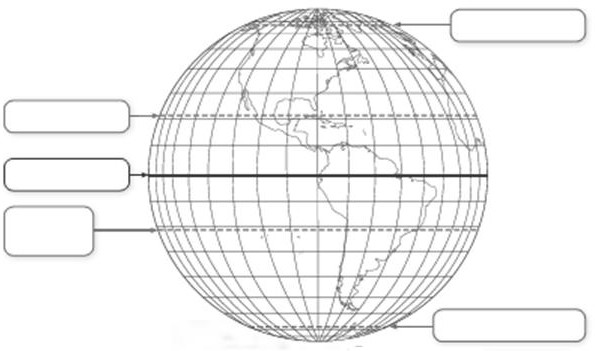                                             TABLA DE ESPECIFICACIONES  2023                                               EVALUACIÓN DIAGNÓSTICA HISTORIA   OA7:Distinguir hemisferios, círculo del Ecuador, trópicos, polos, continentes y océanos del planeta en mapas y globos terráqueos. OBJETIVOS DE APRENDIZAJEINDICADORES DE APRENDIZAJE    HABILIDADN° Preg   clave OA 7: Distinguir hemisferios, círculo del Ecuador, trópicos, polos, continentes y océanos del planeta en mapas y globos terráqueos. Reconocen y rotulan los continentes y los océanos en mapas o en globos terráqueos.Responden preguntas de ubicación relativa, usando mapas, y referencias como la línea del Ecuador, los hemisferios, los puntos cardinales, los continentes.Reconocen características generales de los continentes, que les permiten diferenciarlos y compararlos.  Reconocer  UbicarDiferenciar123465DCDGlobo terráqueoPlanisferioMapaPolo NortePolo SurTrópico de Cáncertrópico de CapricornioLínea del EcuadorAméricaÁfricaAsia EuropaOceaníaAntártica